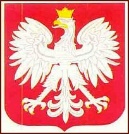 HONOROWY PATRONAT PREZYDENTA RZECZYPOSPOLITEJ POLSKIEJ ANDRZEJA DUDY 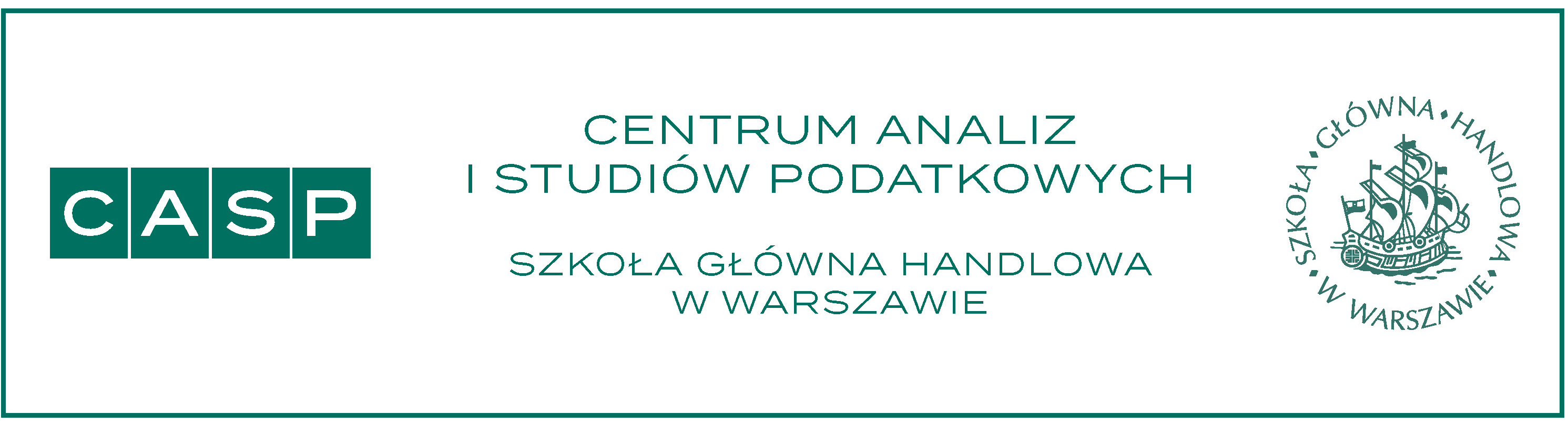 KONFERENCJA NAUKOWA„Międzynarodowe unikanie opodatkowania a bezpieczeństwo państwa”Warszawa, dnia 16 marca 2017 roku, godzina 10.00Miejsce: Szkoła Główna Handlowa w WarszawieAleje Niepodległości 128, budynek C, WarszawaAGENDA KONFERENCJI9.30-10.00   - rejestracja uczestników10.00 -10.10– uroczyste otwarcie przez Jego Magnificencję Rektora SGH Prof. dr hab. Marka Rockiego10.10-10.20 – przywitanie Gości przez Pana Dziekana KES SGH Prof. dr hab. Wojciecha Morawskiego 10.20-10.45 – wystąpienie Pana Prezydenta Rzeczypospolitej Polskiej dr Andrzeja Dudy10.45-10.55 – wystąpienie Pana Prezesa Naczelnego Sądu Administracyjnego Prof. dr hab. Marka Zirk-Sadowskiego 10.55-11.10 – wystąpienie Pana Wice Premiera RP, Ministra Rozwoju i Finansów Mateusza Morawieckiego11.10-11.35 – wykład inauguracyjny pt. „Zjawisko międzynarodowego unikania opodatkowania w Polsce jako zagrożenie dla bezpieczeństwa budżetowego i narodowego” Prof. SGH dr hab. Dominik J. Gajewski (SGH) 11.35-12.00  - przerwa kawowa12.00- 13.30  Panel dyskusyjny (nr 1) pt. Rola państwa w kształtowaniu rozwiązań legislacyjnych skutecznych w przeciwdziałaniu międzynarodowemu unikaniu opodatkowania Moderator: Prof. dr hab. Alojzy Nowak (Narodowa Rada Rozwoju, UW)Uczestnicy: 1. Prof. dr hab. Leonard Etel (Przew. Komisji Kodyfikacyjnej Ogólnego Prawa Podatkowego, UwB)2. Jan Rudowski (Prezes Izby Finansowej Naczelny Sąd Administracyjny, sędzia NSA)3. dr Marek Chrzanowski (Przewodniczący Komisji Nadzoru Finansowego)4. Marian Banaś (Sekretarz Stanu MF, Szef Krajowej Administracji Skarbowej)5. Prof. dr hab. Jan Głuchowski (WSB)6. Paweł Gruza (Podsekretarz Stanu Ministerstwo Finansów)Panel dyskusyjny (nr 2) pt. Luka w VAT – zagrożeniem dla bezpieczeństwa budżetowego i narodowegoModerator: Prof. dr hab. Wiesław Czyżowicz (SGH)Uczestnicy:Prof. dr hab. Witold Modzelewski (Narodowa Rada Rozwoju, UW)Prof. dr hab. Jerzy Żyżyński (Rada Polityki Pieniężnej, UW)dr hab. Wiesław Jasiński (były Podsekretarz Stanu w Ministerstwie Finansów)Prof. nadzw. dr hab. Krzysztof Sulecki-Lasiński (UMK)Prof. nadzw. dr hab. Bartosz Wojciechowski (sędzia NSA, Naczelnik Wydziału Europejskiego NSA)  13.30-14.30 – przerwa lunchowa14.30-16.00Panel dyskusyjny (nr 3) pt. Czy prawo unijne może mieć wpływ na skuteczną walkę z unikaniem opodatkowania?Moderator: Prof. dr hab. Artur Nowak-Far (SGH)Uczestnicy: dr Andrzej Arendarski (Prezes Krajowej Izby Gospodarczej) Prof. nadzw. dr hab. Dominik Mączyński (UAM)dr hab. Z. Kukulski (UŁ)Filip Świtała (Dyrektor Departamentu Systemu Podatkowego MF)Prof. nadzw. dr hab. Marcin Jamroży (SGH)Panel dyskusyjny (nr 4) pt. Rola instytucji państwowych i sądownictwa administracyjnego w przeciwdziałaniu międzynarodowemu unikaniu opodatkowania Moderator: Prof. nadzw. dr hab. Dominik J. Gajewski (SGH)Uczestnicy:Prof. dr hab. Jadwiga Glumińska-Pawlic (Przewodnicząca Krajowej Rady Doradców Podatkowych, UŚ)dr Krzysztof Winiarski (sędzia NSA)Wojciech Kutyła (Wiceprezes NIK)Prof. nadzw. dr hab. Mariusz Golecki (Dyr. Dep. Międzynarodowego i Europejskiego Prawa, Prokuratoria Generalna)Prof. nadzw. dr hab. Aleksander Werner (SGH)dr hab. Sebastian Skuza (UW, BGK)16.00-16.10 – Podsumowanie i zamknięcie konferencjiRada Programowa Konferencji:dr hab. Prof. SGH Dominik J. Gajewski - Przewodniczący (Szkoła Główna Handlowa)Prof. dr hab. Wiesław Czyżowicz (Szkoła Główna Handlowa)Prof. dr hab. Leonard Etel (Uniwersytet w Białymstoku)Prof. dr hab. Jan Głuchowski (Wyższa Szkoła Bankowa w Toruniu)Prof. dr hab. Jadwiga Glumińska-Pawlic (Uniwersytet Śląski)Prof. dr hab. Witold Modzelewski (Uniwersytet Warszawski)Prof. dr hab. Alojzy Nowak (Uniwersytet Warszawski)Prof. dr hab. Artur Nowak-Far (Szkoła Główna Handlowa)Prof. dr hab. Wanda Wójtowicz (Uniwersytet Przyrodniczo-Humanistyczny w Siedlcach)- Celem (efektem) konferencji będzie  stworzenie rekomendacji, które zostaną przedstawione decydentom (organom władzy wykonawczej i ustawodawczej).- Panel nr 1 i 2 oraz nr 3 i 4 będą odbywały się równocześnie.- Konferencji będzie towarzyszyła wydana publikacja monograficzna we współpracy z Wydawnictwem C.H. Beck, prezentująca poglądy zarówno panelistów, jak i innych osób zaproszonych specjalizujących się w problematyce międzynarodowego unikania opodatkowania.   